Дата: 15.04.2020Група: Е-91Предмет: біологія і екологіяТема : «Сучасні молекулярно-генетичні методи досліджень спадковості людини»ІнструкціяОзнайомитися з теоретичним матеріалом в підручнику В.І. Соболь «Біологія» 10 клас §37.https://pidruchnyk.com.ua/1130-biologiya-ekologiya-10-klas-sobol.htmlЗаписати до зошита конспект (обов’язково те, що виділено спеціальним фоном).Перегляньте презентацію.Виконати завдання.Для допитливих.https://www.youtube.com/watch?v=Ue9hXnIqoWEТеоретичний матеріалМОЛЕКУЛЯРНА ГЕНЕТИКА – це розділ генетики й молекулярної біології, що вивчає молекулярні основи спадковості й мінливості живих організмів і вірусів.Найголовнішими досягненнями молекулярної генетики є :з'ясування хімічної природи генаштучний синтез геназ'ясування механізмів реплікації, транскрипції, зворотної транскрипції, трансляції, репарації, регуляції експресії та біосинтезу білків. Молекулярно-генетичні методи дослідження спадковості — це велика і різноманітна група методів, призначених для вивчення молекул ДНК (алеля, гена, частини хромосоми) — як нормальних, так і пошкоджених, і розшифрування первинної послідовності нуклеотидів.Етапи дослідження є такими:1) Отримання зразків ДНК: виділення всієї ДНК з клітин; рестрикція ДНК — отримання окремих фрагментів.2) Ампліфікація — накопичення (помноження, клонування) однакових фрагментів ДНК. Застосовується метод полімеразної ланцюгової реакції (ПЛР).3) Електрофорез фрагментів ДНК — розділення фрагментів за молекулярною масою та електричним зарядом на поверхні гелю з агару. Кожен фрагмент має певні розміри і займає в гелі певне місце у вигляді смуги.4) Ідентифікація окремих фрагментів ДНК. Фрагменти ДНК переносять на спеціальні фільтри, де відбувається їх гібридизація з радіоактивними синтетичними зондами або клонованими фрагментами ДНК. Зонд виявляє потрібний фрагмент ДНК шляхом зв’язування з комплементарними до нього нуклеотидними послідовностями фрагмента.На сьогодні вивчення структури ДНК за цим методом є автоматизованим і відбувається у спеціальних приладах — секвенаторах.До найважливіших методів молекулярної генетики, що лежать в основі геномних технологій і ДНК-діагностики, належать: секвенування генів (від лат. sequentum – послідовність) – методи встановлення послідовності нуклеотидів у молекулах ДНК Винайдено британським ученим Фредеріком Сенгером у 1977 р. Велика швидкість секвенування, що стала доступною на початку ХХІ ст. завдяки новим технологіям, сприяла встановленню повної послідовності геному людини.полімеразна ланцюгова реакція – метод збільшення кількості фрагментів ДНК у біологічному матеріалі.Метод широко використовують у біологічній і медичній практиці для:клонування генівдослідження мутаційвиділення нових генівстворення генетично модифікованих організмівдіагностики захворюваньідентифікації малих кількостей ДНКвстановлення батьківства застосування генетичних маркерів – специфічні нуклеотидні послідовності з відомою первинною структурою, які дають змогу ідентифікувати аналізовану нуклеїнову кислоту. Молекулярно-генетичними маркерами можуть бути білки та ділянки ДНК у вигляді генів або коротких послідовностей нуклеотидів. На сьогодні генетичні маркери вже застосовуються в таких галузях діяльності людини, як :криміналістика біотехнологіяселекція антропологіягенетична інженерія медицинаспорт  Молекулярно-генетичні дослідження застосовують:1) У клінічній лабораторній діагностиці:• діагностика вірусних інфекцій (ВІЛ, гепатит, статеві інфекції та ін.);• визначення батьківства;• діагностика спадкових хвороб (виявлення мутацій);• судова медицина (ідентифікація особи).2) Фундаментальна наука:• секвенування (визначення нуклеотидної послідовності);• клонування генів;• генна інженерія (створення трансгенних тварин і рослин);• генна терапія;• напрямлений мутагенез.2. Сучасний стан досліджень геному людини1990 року був створений міжнародний проект «Геном людини», мета якого полягає у визначенні послідовностей ДНК та локалізація генів і їхніх функцій. Спочатку 2000 року було створено попередній варіант — «чернетка» геному (83 %). А 2003 року геном людини був майже повністю секвенований (99,9 %) — була прочитана послідовність 3 млрд пар основ, з яких побудована ДНК всіх 23 пар хромосом людини (деякі гетерохроматинові ділянки не секвеновані й сьогодні). Генетична довжина геному людини складає 3000 сантимор-ганід.Були складені карти геному, карбовано близько 40 тис. кодуючих послідовностей. Загальне число генів, ймовірно, складає 30,5-40 тис. (за іншими даними — 20-25 тис.).На сьогодні весь геном людини вивчений і картований у вигляді великих фрагментів, які перекривають один одного розташування кожного з цих фрагментів на хромосомі визначено з високою точністю.Залишаються невивченими:• центральні частини кожної хромосоми — центромери, які містять велику кількість послідовностей ДНК, що повторюються;• кінці хромосом — теломери, які також складаються з повторювальних фрагментів і тому в більшості із 46 хромосом їх розшифрування не завершено;• також лишаються ще кілька «білих плям», розкиданих по всьому геному; деякі з них доволі великі, але є сподівання, що вони будуть розшифровані у найближчі роки.Розшифрування геному людини сприятиме розвитку нових напрямків у медицині, вивченню природи спадкових і злоякісних хвороб (рак молочної залози, гемофілія, захворювання печінки та ін.), розробці генної та клітинної теорії, теорії еволюції.Завдання для самоперевірки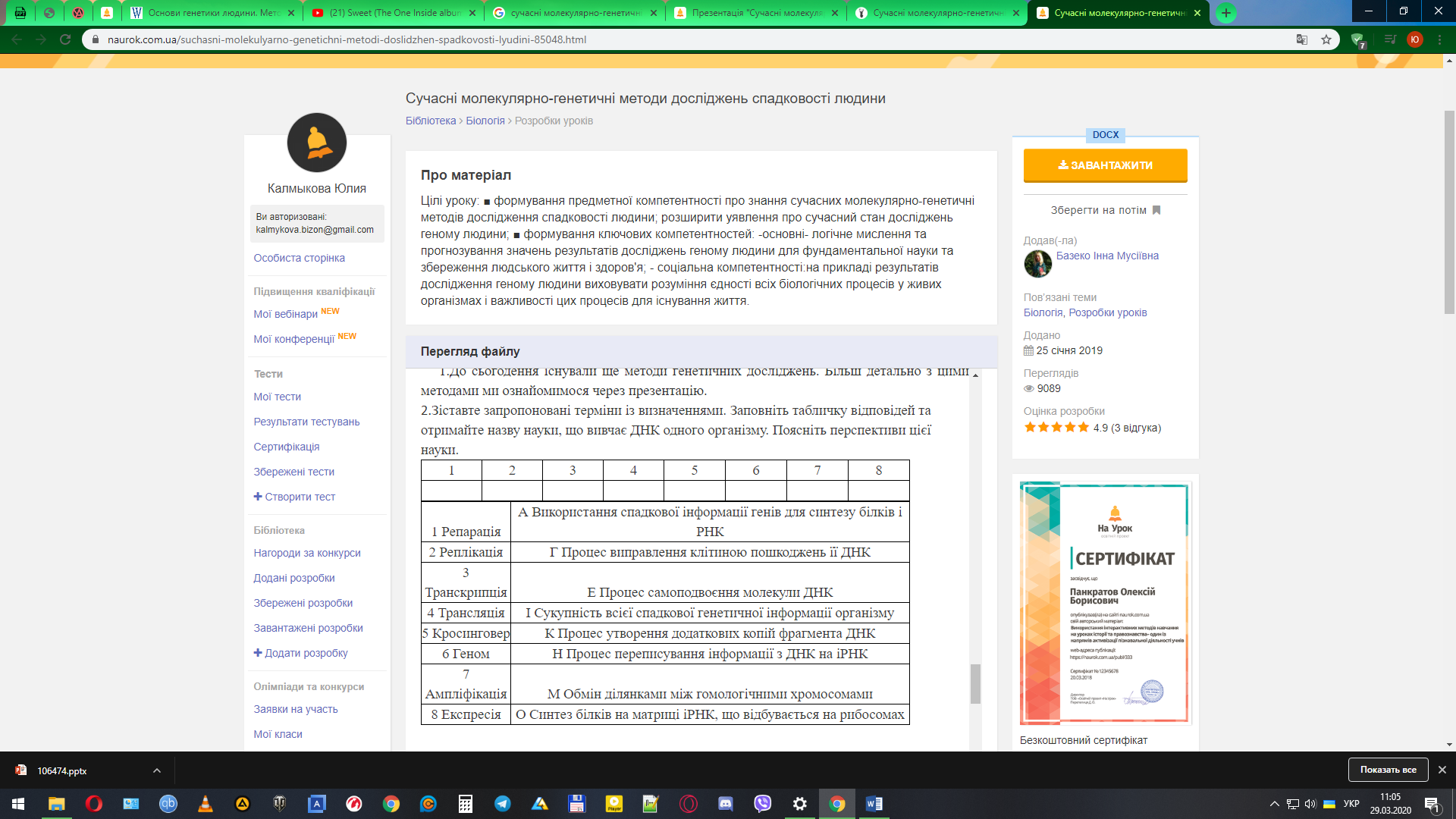 